		                  District 6220 Global Grant Scholarship—2021-2022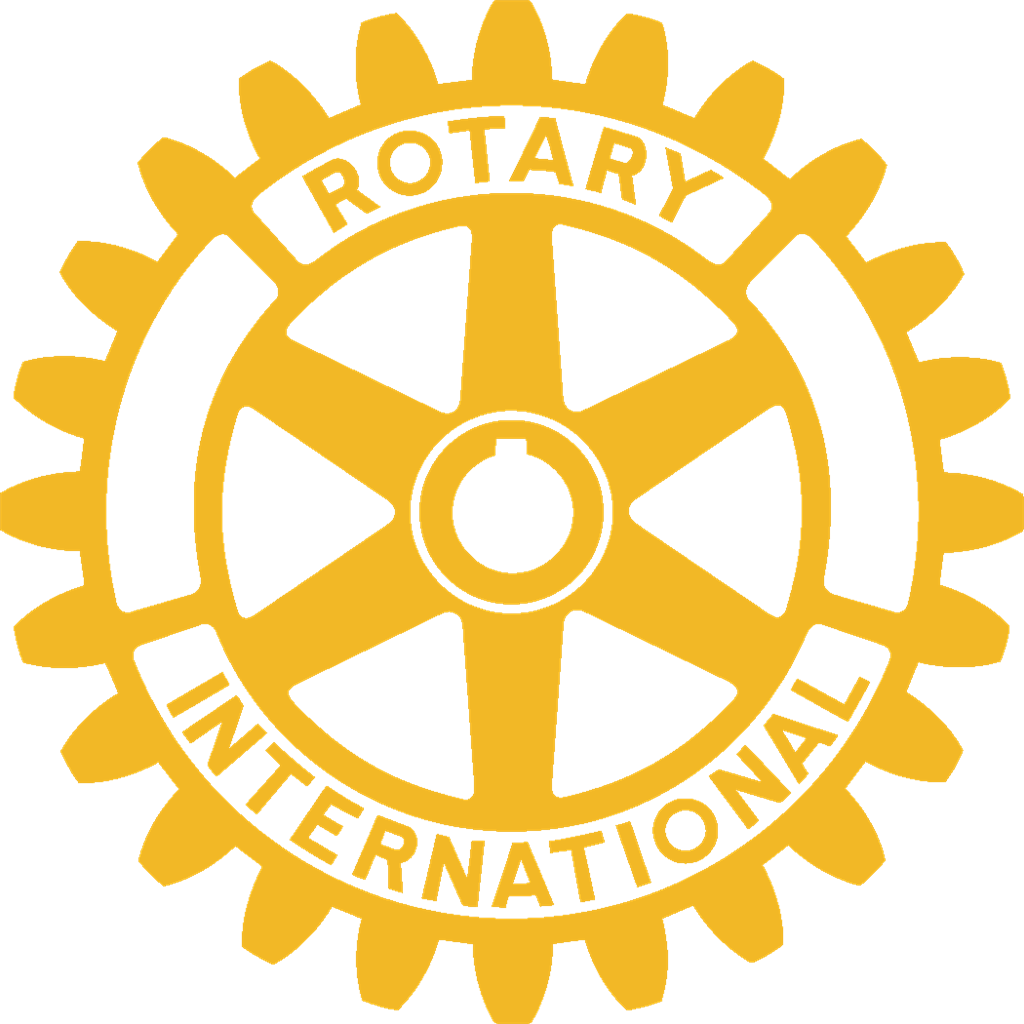 Timeline for Application Submission, Review and Recipient SelectionOctober 1, 2020                                                	 --"Pre-Qualification Application” available for applicantsDecember 31, 2020 				--Deadline for “Pre-Qualification Application” submissionJanuary 1—January 8, 2021                                	--Selection of finalistsJanuary 9, 2021			             		– District communication to finalist to complete “Full Application”February 19, 2021				– Deadline for finalist submission of “Full Application” Full ApplicationPersonal Letter of Introduction Academic Transcript (s)     Two Reference Letters Attesting to the Candidate’s Potential March 6, 2021					– In-Person, scheduled interviews of finalist(s)  [location in Wisconsin TBD].    or by virtual interview session as conditions require.March 6, 2021					 – District selection of Global Grant Scholarship recipient and notification to finalistsNote:   District 6220 will not, in any circumstance, review incomplete applications nor waive the requirement for an in-person interview on March 6, 2021 or virtual interview on March 6, 2021 as conditions require.